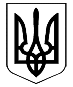 ВЕЛИКОДИМЕРСЬКА СЕЛИЩНА РАДАБРОВАРСЬКОГО РАЙОНУ КИЇВСЬКОЇ ОБЛАСТІР І Ш Е Н Н ЯПро затвердження проекту землеустроющодо відведення земельної ділянкиу разі зміни її цільового призначеннягр. Бишовець Тетяні Костянтинівні   Розглянувши проект землеустрою щодо відведення земельної ділянки у разі зміни їх цільового призначення гр. Бишовець Тетяні Костянтинівні з ведення особистого селянського господарства на для будівництва та обслуговування житлового будинку, господарських будівель і споруд (присадибна ділянка), в с. Рудня, вул. Шевченківська, площею 0,1060 га, розроблений ФОП Кравченко І.П. та керуючись ст. 26 Закону України «Про місцеве самоврядування в Україні», ст. 50 Закону України «Про землеустрій», п. 5 ст. 16 Закону України «Про державний земельний кадастр», ст. ст. 118, 122, 123, 186-1 Земельного кодексу України, враховуючи позитивні висновки та рекомендації постійної депутатської комісії з питань земельних відносин та охорони навколишнього природного середовища, селищна радаВ И Р І Ш И Л А:1. Затвердити проект землеустрою щодо відведення земельної ділянки у разі зміни її цільового призначення гр. Бишовець Тетяні Костянтинівні з ведення особистого селянського господарства на для будівництво та обслуговування житлового будинку, господарських будівель і споруд (присадибна ділянка), в с. Рудня, вул. Шевченківська, площею 0,1060 га, розроблений ФОП Кравченко І.П.2. Змінити цільове призначення земельної ділянки з ведення особистого селянського господарства на для будівництва та обслуговування житлового будинку, господарських будівель і споруд (присадибна ділянка), в с. Рудня, вул. Шевченківська, площею 0,1060 га, яка належить Бишовець Тетяні Костянтинівні, кадастровий номер 3221287601:01:007:0027.          3. Гр. Бишовець Тетяні Костянтинівні приступити до використання земельної ділянки за цільовим призначенням після реєстрації речового права на земельну ділянку та отримання правовстановлюючих документів на земельні ділянки.Селищний голова			                                                А. Бочкарьов смт Велика Димерка19 липня 2018 року№ 259  XI – VІІ